ОТЧЕТо работе Иркутского регионального отделения Российской экологической академии   за 2020 г.Председатель, акад., проф., д.б.н.В.П. Саловарова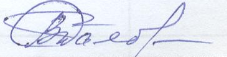 №Наименование мероприятияСроки исполненияМесто проведенияОтветственные 1Участие в работе экспертной комиссии Министерства природных ресурсов и экологии Иркутской области по рассмотрению технологических решений по ликвидации последствий негативного воздействия отходов, накопленных в результате деятельности ОАО Байкальского целлюлозно-бумажного комбината «БЦБК»март-октябрь 2020 г. ИркутскМинистерство природных ресурсов и экологии Иркутской области, г. Иркутскпроф. Саловарова В.П.проф. Стом Д.И.2Организация в формате Веб-Конференции с онлайн трансляцией докладов V Международного Байкальского Микробиологического Симпозиума «Микроорганизмы и вирусы в водных экосистемах». 07 - 13 сентября 2020 г.ИркутскФГБУН Лимнологический институт СО РАН г. Иркутск проф. Дрюккер В.В.3Участие в VI Международном научном конгрессе «Глобалистика-2020: Глобальные проблемы и будущее человечества» 18-22 мая 2020 г. ИркутскМГУ имени М.В. Ломоносова (МГУ)г. Москвапроф. Саловарова В.П.4Участие в ХIV Международном биотехнологическом форуме «РОСБИОТЕХ-2020» Проблемы биологической безопасности жизнедеятельности в современном мире: вызовы, состояние и перспективы 17-19 ноября 2020 г. МоскваФГБНУ «Федеральный научный центр пищевых систем им. В.М. Горбатова» Российской академии наук ФГБОУ ВО «Московский государственный университет пищевых производств»г. Москвапроф. Саловарова В.П.5Участие в Международной научно-практической конференции Proceedings of the International scientific Conference «Environmental transformation and sustainable development in the Asian region(Ресурсы, окружающая среда и региональное устойчивое развитие в Северо-Восточной Азии)». 08-10 сентября 2020, Иркутск РОССИЙСКАЯ АКАДЕМИЯ НАУК Сибирское отделение Институт географии им. В.Б. Сочавыг. Иркутскдоц. Гранина Н.И.6Организация дистанционного формата проведения, 27-ого «Дня почвоведения»11 декабря 2020г. ИркутскФГБОУ ВО Иркутский государственный университет, (ИГУ) г. Иркутскдоц. Гранина Н.И.7Участиев III Международной научно-практической конференции студентов, аспирантов и молодых ученых «Социально-экологические проблемы Байкальского региона и сопредельных территорий, посвященной обсуждению современных экологических проблем Байкала и Азиатского региона.24 апреля 2020 г.Иркутск ФГБОУ ВО Иркутский государственный университет,  (ИГУ) г. Иркутскдоц. Гранина Н.И.8Участие в работе Экологического образовательного центра(ЭОЦ)  Байкальского музея ИНЦ СО РАНИНЦ В течение годаБайкальский музей ИНЦ СО РАНп. Листвянкап. проф. Русинек О.Т.к.г-м.н.проф.Фиалков В.А. 9Участие в проведении регионального этапа Всероссийской олимпиады школьников по биологии 29 январяФГБОУ Иркутский государственный университет (ИГУ) г. Иркутскпроф. Матвеев А.Н.10Участие в работе диссертационного  совета  Д 212.074.07 по специальности 03.02.08 «Экология» при ФГБОУ Иркутский государственный университетВ течение годаФГБОУ Иркутский государственный университет,(ИГУ) г. Иркутскпроф. Матвеев А.Н. проф. Саловарова В.П.проф. Дрюккер В.В.11Для студентов и внеклассной работы школьников, в рамках профориентационной работы, продолжает обновляться сайт «Зоологические экскурсии по Байкалу»В течение годаФГБОУ ВО Иркутский государственный университет (ИГУ), г. Иркутскпроф. Матвеев А.Н.12Участие в работе редколлегий журналов: 1.«Известия Иркутского государственного университета». Серия «Биология. Экология»; 2.«Известия вузов. Прикладная химия и биотехнология»;3. "Сибирский экологический журнал";4. “Cистемы контроля окружающей среды”;5. “Limnology and Freshwater Biology”; 6. «ХХI век. Техносферная безопасность» В течение годаФГБОУ ВО Иркутский государственный университет (ИГУ);Иркутский Национальный Исследовательский технический университет                (ИРНИТУ) г. Иркутск; Сибирское отделение РАН г.НовосибирскИркутский Национальный Исследовательский технический университет                (ИРНИТУ) г. Иркутскпроф. Матвеев А.Н. проф. Саловарова В.П.,проф. ДрюккерВ.В.Проф. Тимофеева С.С.13Проведение профориентационной и научно-исследовательской работы со студентами вузов Иркутской области.В течение годаВысшие учебные заведенияг. ИркутскаБюро ИрО РЭА14.Организация и участие в XXV Всероссийской студенческой научно-практической конференции с международным участием "Безопасность - 2020" 14 - 17 апреля 2020г. ИркутскИркутский Национальный Исследовательский технический университет                (ИРНИТУ) г. Иркутск проф.Тимофеева С.С.15Организация и участие в Всероссийской научно-практической конференции магистрантов, аспирантов и молодых ученых «Техносферная  безопасность  в ХХ1 веке»   1 - 3 декабря 2020 г.ИркутскИркутский Национальный Исследовательский технический университет                (ИРНИТУ) г. Иркутскпроф. Тимофеева С.С.